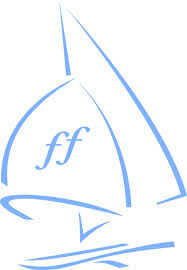 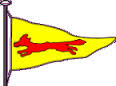 The British Isles Flying Fifteen Association Northern Championship (incorporating the Waples Wine Travellers Series)Bassenthwaite SC 	 23 – 24 August 2014Sailing InstructionsRULESRacing will be governed by the rules as defined in the Racing Rules of Sailing (RRS).NOTICES TO COMPETITORS AND CHANGES TO SAILING INSTRUCTIONSAny notices to competitors, or changes to the Sailing Instructions will be posted on the Official Notice Board, located in the clubhouse foyer, one hour before the start of the race or races concerned, except for changes to the schedule which will be posted by 19:00hrs on the day before it will take effect.SIGNALS MADE ASHORESignals made ashore will be displayed on the flagpole next to the clubhouse.SCHEDULE OF RACESThere will be a briefing on Saturday 23rd August at 12:00hrs.The warning signal for Race 1 will not be sounded before 12:55hrs on Saturday 23rd August.Races 2 – 5 will follow.No warning signal will be sounded before 10:25hrs on Sunday 24thAugust.COURSESThe course to be sailed shall be indicated on the course board attached to the gunwale of the Committee Boat approximately five minutes before the start of a race.The marks of the course, the order in which they are to be rounded, their required side and the number of laps shall be shown on the course board.The numbers of marks to be rounded to port shall be indicated on a red background and the numbers to be rounded to starboard shall be indicated on a green background. The number of laps shall be indicated on a black background.A black square shall be taken to mean the word, ‘then’.The letters, ‘Y Z’ on a black background indicate that the start/finish line is part of the course, and that boats must sail through the start/finish line on each lap. MARKSThe marks of the course will be the Club Marks which are indicated, with approximate positions, in the diagram at Appendix 'A'. Odd numbered marks are barrels red in colour. Even numbered marks and mark 0 are barrels yellow in colour. Mark A is a red spherical buoy with a flag attached. Mark B is a yellow spherical buoy. A lead boat will be provided subject to availability.AREAS THAT ARE OBSTRUCTIONSThere are no obstructions in the sailing area. However the lake is part of the Lake District National Park and is a significant wildlife habitat. Competitors are asked to keep clear of the reed banks on the right of the main slipway and not to land on the lake shore other than on the sailing club slipways.STARTINGThe warning signal shall be International Naval Numeral 6.Races shall be started in accordance with RRS 26.Races will be started from the Committee Boat, stationed at the starboard end of the starting line. Starting signals shall be displayed from the mast of the Committee Boat.The starting line shall be formed by bringing the mast of the Committee Boat into line with an outer limit mark, displaying International Code Flag ‘Z’. An inner limit mark displaying International Code Flag ‘Y’ will be laid and yachts passing between it and the Committee Boat at any time will be liable to disqualification, at the discretion of the Race Committee.FINISHINGThe finishing line shall be either:Between the mast of the Committee Boat displaying a blue flag and the outer limit mark displaying International Code Flag ‘Z’Between the mast of the Committee Boat displaying a blue flag and the mark next to which it is stationed.Between the black pole on the lake shore and Mark ‘0’. TIME LIMITS & TARGET TIMESThe time limits and target times are as follows:If any boat completes the course within the time limit, the extension time shown in the table above will be in force.Boats failing to finish within the extension time[see 10.(i)] will be scored DNF this changes RRS 35 A4 and A5SCORINGThe low point scoring system defined in RRS Appendix A will apply.One race must be sailed to constitute a Championship.If 4 or more races are sailed the worst score shall be discarded.Results for the Waples Wine Travellers series will be calculated using boat handicaps for Silver and Classic boats as recommended by the Flying Fifteen Association.PROTESTS AND REQUESTS FOR REDRESS	Protests must be handed to the Race Officer within forty five minutes of the last boat finishing the last race of the day.Protest Forms are available from the Race Office, located in the clubhouse. Protest Hearings will be held in the Race Office, located in the clubhouse.Notices will be posted on the Official Notice Board, within thirty minutes after the protest time limit to inform competitors of hearings in which they are parties or named as witnesses.Notice of protests by the Race Committee or Protest Committee will be posted to inform boats under RRS 61.1(b)On the last day of the regatta a request for reopening a hearing shall be delivered: (a) within the protest time limit if the party requesting reopening was informed of the decision on the previous day.(b) no later than 30 minutes after the party requesting reopening was informed of the decision on that day. This changes RRS66.RADIO COMMUNICATIONExcept in an emergency, a boat shall neither make radio transmissions while racing nor receive radio communications not available to all boats. This restriction also applies to mobile telephones.SAFETYCompetitors participate in the regatta entirely at their own risk. See RRS 4, Decision to Race. The organising authority will not accept any liability for any material damage, or personal injury, or death sustained in conjunction with, or prior to, during, or after the regatta.Each participating boat shall be insured with third party liability insurance with a minimum cover of £2,000,000 per event.All sailors must wear a Personal Flotation Device of at least CE50 Newtons, or equivalent, at all times whilst afloat. International Code Flag ‘Y’ will not be flown.  This changes RRS 40.REPLACEMENT CREWNo substitution of helmsman will be permitted and substitution of crew will not be allowed without the prior approval of the Race Committee.MEASUREMENTAll competing boats must hold a valid measurement certificate.All sails used at this event must be measured and endorsed on the boat’s measurement certificate in accordance with the rules of the association. The only exception to this is for visiting helms to use their own sails when borrowing a boat; these sails must also be measured in accordance with the rules of the association.The Race Committee reserves the right to require any boat or sail to be submitted for measurement at any time before or during the regatta. This includes inspection of the required safety equipment in accordance with International Flying Fifteen Association Rule 15.Appendix A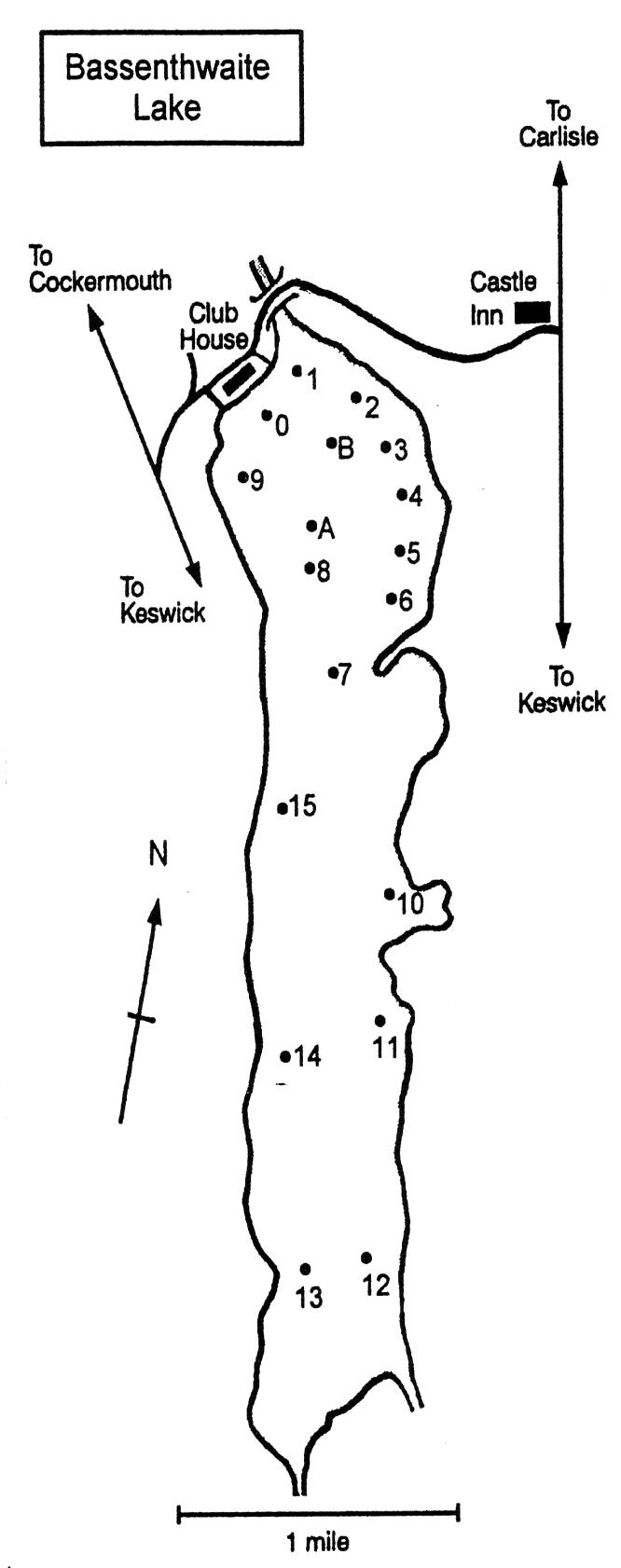 Races scheduled per dayTarget TimeTime LimitExtension1-275 minutes 120 minutes40 minutes3-4.60 minutes90 minutes30 minutes